LAND BEFORE TIME HOMEWORK There are lots of tasks to choose from below. Each week, select one of these to do alongside your maths homework. 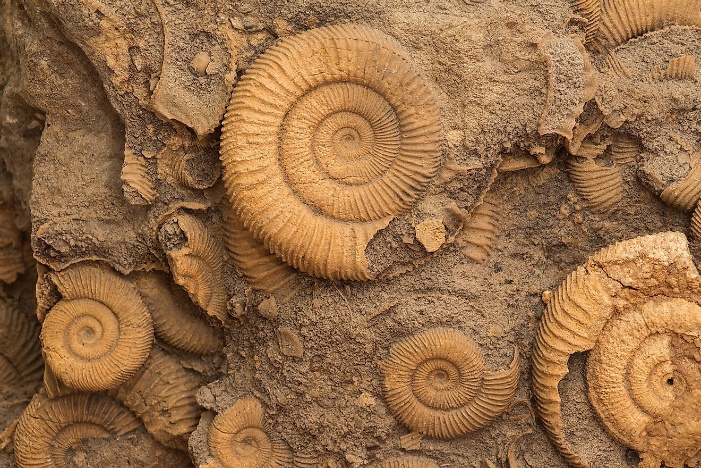 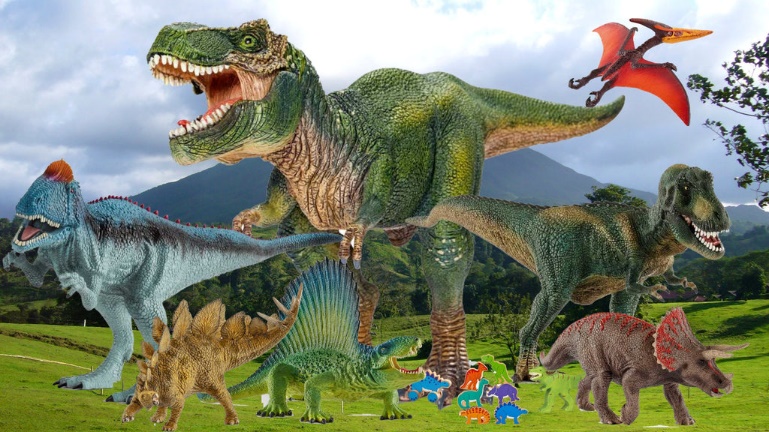 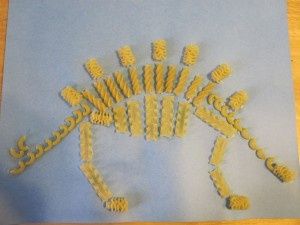 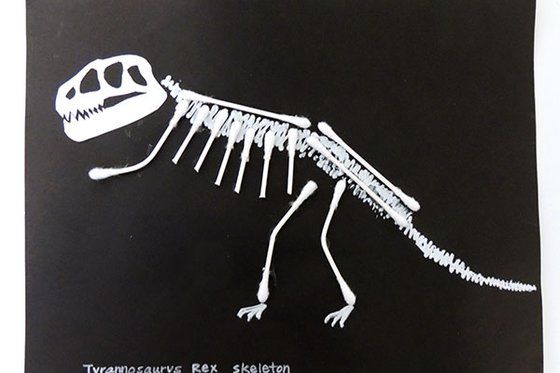 